ВАРИАНТ  3Часть 1  Заряд  иона,  модель  которого  изображена   на  рисунке,  равен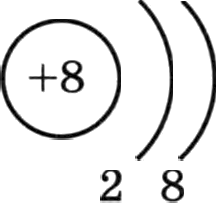 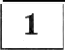 +81) —12)—2                         4) +2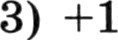 Ответ: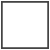   В главных подгруппах периодической системы химических эле-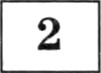 ментов с увеличением заряда ядра радиус атомовувеличивается	3)  не  изменяетсяуменьшается	4)  изменяется   периодическиОтвет: 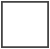   В  хлорной  кислоте  HCIO4 связи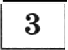 все  ковалентные  полярныевсе  ионныековалентные   полярные   и ионныековалентные  полярные  и неполярныеОтвет: 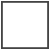 В  соединении  K2 Cr2O7  степень  окисления  хрома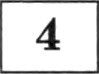 1) +3	2) +6	3) +7Ответ: 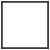 Основные  оксиды   — это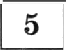 4) +12l)CO, CO2. ЅОэFeO,  Na2O,  Al2OдОтвет: 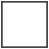 CaO, Li2O, Cs2ONa2O, NO 2, ЅО218	ОГЭ. ХИ МИЯ. ТРЕНИ РОВОЧ Н Ы Е ЗАДАНИЯ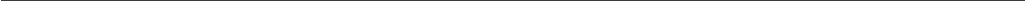   В реакции соединения оксида  кальция  с  сернистым  газом  мож- но получить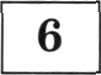 два  сложных  веществаодно  простое  и  одно  сложное веществоодно  сложное веществотри  простых  веществаОтвет: 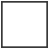   Наименьшее  число  ионов  образуется  при  диссоциации   0,5 моль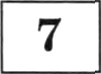 KNO2	2)  К 2Ѕ	3)  CaCl2	4) Al(NOд)дОтвет:   Ионы, одновременно существующие  в  растворе,  —  это 1) Ag+, NO	, I°	3)  Na+, ОН° , Cu2*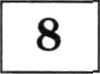 Ag+,  NO	, H+	4)  H+,  ЅіОд2°, CIО т в е т :   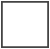   Схеме превращения Al -+ Al2O3 соответствует реакция между алюминием  и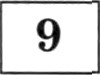 оксидом   железа (II,  III)	3) водойраствором  едкого  калия	4)  разбавленной   серной кислотойОтвет:   Кислотный   оксид  может  быть  получен  в реакции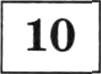 кислоты  с основанием	3)  щелочи  с сольюнеметалла  с кислородом	4)  щелочи  с кислотойОтвет: 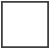 Осадок  не  выделяется  при  добавлении  к  раствору  серной кисло-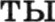 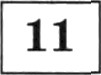 гидроксида бариясиликата натрияОтвет: 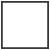 хлорида бариягидроксида калия  Сульфат  железа(ІІ)   реагирует  в  растворе с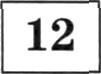 Си	2) Si	3)  AgОтвет: 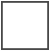 MgВАРИАНТ 3	19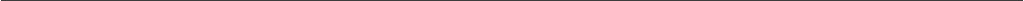   Верны ли суждения о токсичности веществ?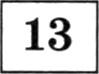 А. Соединение свинца ядовиты.Ъ. SiO не ядовито.верно  только Аверно  только fiверны  оба сужденияоба  суждения неверныОтвет:   Азот   является   восстановителем  в реакции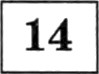 1)  HNO    +  КОН  =  KNOW  +  Н2О2)  3H2  +  N2 '	2NHз3)   2NO  +  O2   =   2N O24)  NH з +  HBr  = NH4BrОтвет: 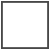   На какой диаграмме распределение массовых долей элементов соответствует   количественному  составу  сульфата меди(ІІ)?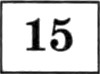 1)	40%	2) 40%	40%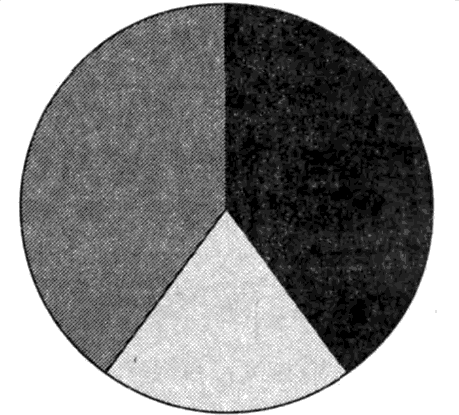 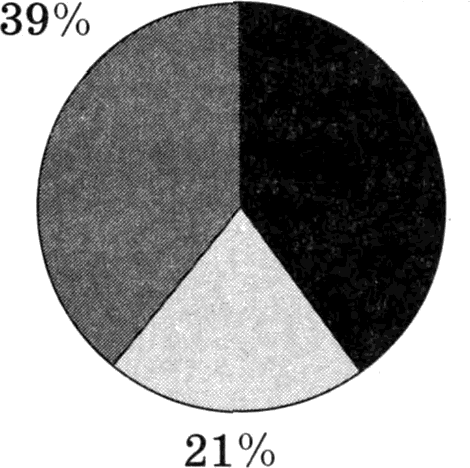 20%,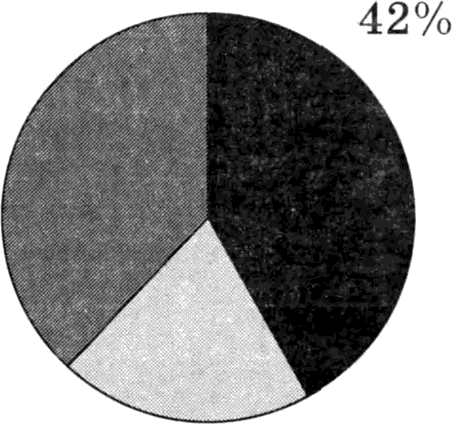 3)   18 0/0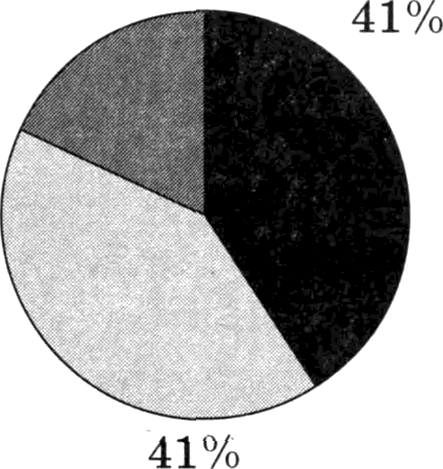 4) 38%20%Ответ: 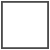 ОГЭ.  ХИМИЯ.  ТРЕНИРОВОЧНЫЕ ЗАДАНИЯ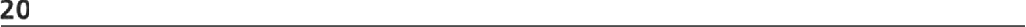 В  ряду  химических   элемептов  Mg  —  Са   —  Srослабевает  притяжение  валентных  электронов к ядруувеличивается   радиус  атомовувеличивается  число  электронов  во внешпем  электронном слоеодинаково  число  протопов  в  ядреослабевают   металлииеские  свойетваОтвет:Для  предельпых  углеводородов   верны  следующие утверждеяия:негорючивходят  в  состав  нефти  и  попутного  газане  реагируют  с хлороммолекулы   их  всегда  содержат  петное  число  атомов  водородавсе  они  жидкие   при  обычных  условияхОтвет:  Остановите соответствие между растворами двух веществ и pe- активом,   с  помощью  которого   можно  различить   эти растворы.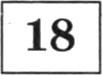 РАСТВОРЫ ВЕЩЕСТВ	РЕАКТИВА)  НС1 и HBr	1)  KClВ)  НЗ РО4  и  КОН	2)  AgNOВ)  Zn(NO3 )2  и  Fe(NO32)Ответ:HgSO4NaOHВАРИАНТ 3	21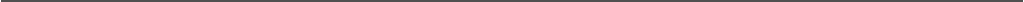   Остановите соответствие между паованием вещества и  реагента- ми,  с  которыми   это  вещество  может взаимодействовать.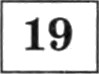 НАЗВАНИЕ ВЕЩЕСТВА	РЕАРЕНТЫА)  хлор	1)  BaCl2  (p p)J  Na 2CO3 (p pБ)  оксид  кремния(ІV)	2)  Na,  H2В) сульфат  магния	3)  NaOH, CaO4)   Н 2О, КОНО т s е т :Часть 2  Используя метод электронного баланса,  расставьте  коэффициен- ты  в  уравнении   реакции,  схема которой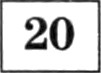 2KNO 2   +  2FeSO4   +   2H 2SO 4   --г  2NO  +  Fe2(SO4)з+    2H 2O  +   K 2SO  4Определите   окислитель   и восстановитель.После пропускания через раствор гидроксида калия 5,6 л ee- роводорода (п.у.) получили 137,5 г раствора сульфида калия. Вычислите массовую долю соли в полученном растворе.  Даны вещества: Si, NaOH, HCl, Na2SiO3,  СаЅіОз. Используя  воду  и необходимые  вещества  только  из этого списка,  получите в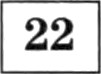 две стадии оксид кремния(ІV). Опишите признаки проводимых реакций. Для реакции ионного обмена напишите сокращенное ионное уравнение реакции.